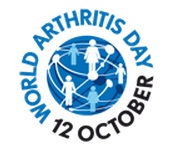 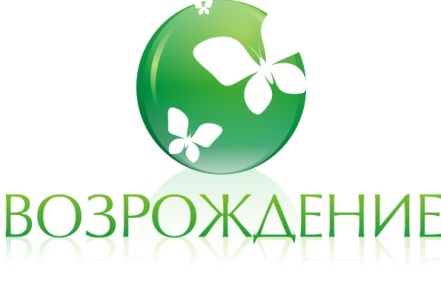 Россия отмечает Всемирный день борьбы с артритом!12 октября во всем мире отмечают Всемирный день борьбы с артритом. В 2013 празднование проходит под девизом «Лучше жить – взрослеть здоровым!» (Living better, ageing well!» Россия присоединяется ко всему миру и проводит ряд мероприятий, приуроченных к Всемирному дню борьбы с артритом!11 октября, в преддверии дня борьбы с артритом, в Научном Центре здоровья детей состоится благотворительная акция для маленьких пациентов ревматологического отделения. В гости к ребятам придут веселые клоуны и волшебники-мастера по технике декупаж, которые научат детей творить чудеса своими руками.Наши маленькие подопечные, несмотря на коварную болезнь и длительное пребывание в больнице, все равно остаются детьми. Они мечтают исключительно о добром, абсолютно искренне любят жизнь и с упоением занимаются творчеством. Для детей, страдающих ревматическими болезнями, любая вещь, сделанная своими руками – это огромный успех и очередной шаг к победе над болезнью. Для преодоления бесконечной боли существует единственный способ – достигнуть ремиссии с помощью высокотехнологичного лечения генно-инженерными препаратами. Кроме того, больные дети нуждаются в психологической поддержке и внимании со стороны взрослых. И все мы, неравнодушные взрослые, можем им в этом помочь!  А 20 октября в Московском академическом театре Сатиры состоится благотворительный спектакль «Таланты и поклонники» в пользу детей с ревматическими болезнями с участием звезд театра, пресс-конференция, а также Церемония награждения премией «Хрустальная бабочка» в области ревматологии и благотворительности. Цель мероприятия – привлечь внимание органов государственной власти, СМИ, благотворителей и широкой общественности к проблемам больных детей. Только общими усилиями мы сможем помочь детям с ревматическими болезнями обрести радость движения и вернуть счастливое детство без капельниц и слез.Инициаторы мероприятий: Межрегиональная благотворительная общественная организация содействия детям с ревматическими болезнями «Возрождение» и Научный Центр здоровья детей РАМН.Спонсоры мероприятия: компании «Ф. Хоффманн - Ля Рош», «Medac GmbH», «ЭббВи», Торговый дом «Гулливер»;Дополнительная информация:Маргарита Ковальчук 8(903)234-20-00, media@childhope.ru, www.childhope.ruСправка:В Российской Федерации ежегодно регистрируется до 22 тыс. случаев ревматических болезней у детей в возрасте до 17 лет. Треть детей заболевает ревматическими болезнями в возрасте от 9 месяцев до 1,5 лет.Ревматические болезни, причины возникновения которых медициной до сих пор не установлены, приводят к разрушению суставов, поражению всех внутренних органов, их недостаточности, остеопорозу, переломам позвоночника. Ревматические болезни являются причиной развития инвалидности, а также отставания в физическом и половом развитии детей. Тяжелая инвалидность приводит таких детей к психологической, социальной и профессиональной дезориентации. Наиболее инвалидизирующим является юношеский артрит. У 50% детей с юношеским артритом инвалидность развивается в течение первых 10 лет болезни, у 20% детей с поражением глаз развивается слепота.